Maths Alternative 1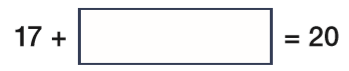 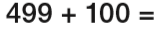 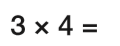 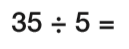 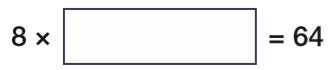 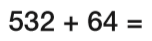 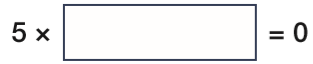 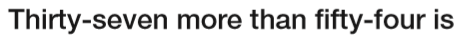 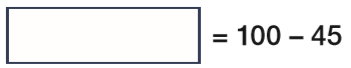 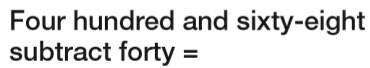 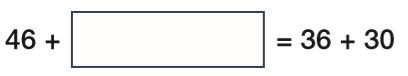 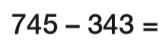 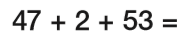 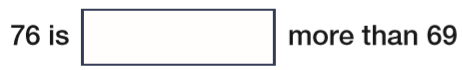 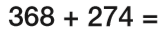 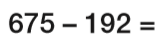 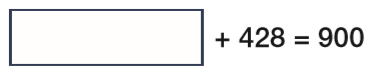 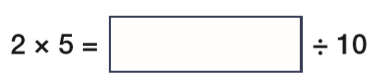 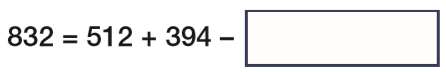 